№ 8862/66НОВОГОДНИЕ И РОЖДЕСТВЕНСКИЕ СБОРКИ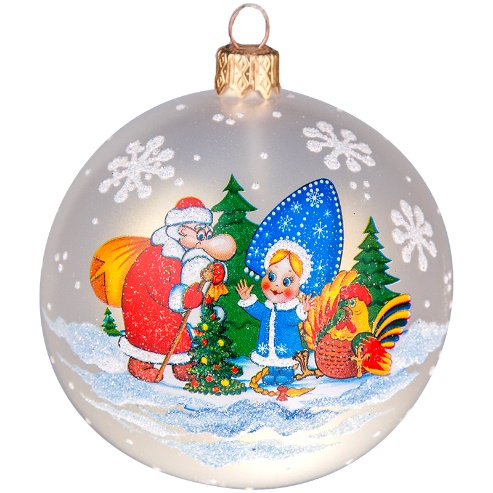 31 декабря 2023 г – 08 января 2024гВнимание! Возможны заезды с любой даты!Фирма оставляет за собой право перестановки экскурсионных дней, не меняя объема предоставляемых услуг.При встрече всем туристам вручается экскурсионная программа!Внимание! Размещение в гостинице в первый день – после экскурсионной программы! Расчётный час во всех гостиницах: заезд после 14:00 (15:00), выезд до 12:00.Ориентировочное время начала экскурсий - 10:00.Информация о месте и времени сбора содержится в экскурсионной программе, высылаем туристам за неделю до приезда вместе с Ваучером для размещения в гостинице При приезде туристов до 09:00 и при отъезде после 18:00 мы гарантируем выполнение всей экскурсионной программы в полном объеме. В остальных случаях все вопросы обсуждаем в индивидуальном порядке.Программа   2дня / 1 ночь.1 день – . Начало экскурсии от гостиницы примерно в 10-00, окончание в центре города. Вы полюбуетесь блистательными ансамблями, величественными храмами, литературными местами Петербурга, познакомитесь с историей его первой постройки – Петропавловской крепостью. (Обзорная экскурсия по городу, экскурсия в Петропавловскую крепость). - 17-00 Автобусная экскурсия Новогодний Петербург. Увидим сказочное освещение Петербурга, узнаем о традициях встречи Нового Года и            Рождества еще с давних времен, побываем в «НОВОЙ ГОЛЛАНДИИ» (все подробности во время  экскурсии)2 день - Загородная экскурсия в Царское Село с посещением Екатерининского Дворца и Янтарной комнаты прогулка по парку.           Самостоятельный выезд, номер до 12-00                              Стоимость в рублях на 1 чел., гражданина РФ, взрослого при размещении в 2-м номере и заезде в любой день 31 декабря 2023 г – 08 января 2024г    комиссия 10%

При размещении 3-им в номере на раскладушке взрослому и школьнику предоставляется скидка 10 % от стоимости пакета, для детей школьного и дошкольного возраста предоставляются дополнительные скидки (указаны в рублях):ПЕНСИОНЕР - 500 рубл.Дополнительно встреча в аэропорту (1-4 чел), встречаем в зале прибытия, на табличке будет фамилии туристов 1550 руб./за машинуДоплата за проводы в аэропорт (1-4 чел) 1350 руб./ ЗА МАШИНУ (1-4 ЧЕЛ), Доплата ВСТРЕЧА / ПРОВОДЫ Ж/Д  640 /580 ЗА МАШИНУ 1-4 ЧЕЛ.В стоимость входит:1/  Одна ночь в двухместном номере ,включая завтрак после ночлега ( ЕСЛИ НЕТ ПОМЕТКИ БЕЗ ЗАВТРАКА)2/  Музеи с экскурсионным обслуживанием + входные билеты.        -  Петропавловская крепость (Петропавловский собор)        -  ЦАРСКОЕ Село Посещение Екатерининского Дворца и Янтарной комнаты.4/ Автобусные экскурсии каждый день по программе  :Обзорная экскурсия и Новогодний Петербург5/ Работа экскурсовода каждый день ( по программе)  Место проживанияПериод2д / 1нДоплата за 1-м (SNGL)/ (1 ночь)Общежитие при РГПУ им. Герцена 
на Казанской ул., д.6 
2-м с уд-ми в номере без завтрака31.12.23 по 08.01.24118072375Общежитие при РГПУ им. Герцена 
на Казанской ул., д.6 
2-м с уд-ми в блоке без завтрака31.12.23 по 08.01.24109881013Санкт-Петербург 4****2-м стандартЗавтрак «шведский стол»31.12.23 по 08.01.24Санкт-Петербург 4****2-м стандартЗавтрак «шведский стол»НЕВА119962960Санкт-Петербург 4****2-м стандартЗавтрак «шведский стол»ФОРД11555                          2500Москва 4*               Площадь Александра Невского, д. 2 2-м стандарт           Завтрак «шведский стол»31.12.23 по 08.01.24115552176А Отель Фонтанка 3***  2-м стандарт
Завтрак «шведский стол»31.12.23 по 08.01.24112401688Catherine Art Hotel 4****2-м стандарт без завтрака31.12.23 по 08.01.24128153840Catherine Art Hotel 4****2-м Смарт  без завтрака31.12.23 по 08.01.24121853125Арт Авеню отель2х местный стандарт без завтрака30.12.23 по 31.12.23114291625Арт Авеню отель2х местный стандарт без завтрака01.01.24 по 08.01.24105478102д / 1нДошкольник-1200ШкольникДо 14 лет включительно-600Школьник от 14 лет и студент 
(при наличии  ученического и студенческого билета при входе в музей)-400